Пресс-релизСоциальный фонд оплатил почти 1,5 млн дней дополнительных выходных по уходу за детьми с инвалидностьюС начала года Социальный фонд оплатил родителям детей с инвалидностью дополнительные выходные дни на общую сумму около 3,5 млрд рублей. Такой мини-отпуск, состоящий из четырех дней в месяц, предоставляется родителям, опекунам и попечителям, чтобы они могли посвятить их уходу за ребенком с инвалидностью. В общей сложности родителям оплачено почти 1,5 млн выходных дней.В Орловской области возмещено страхователям за оплату более 3000 дополнительных выходных дней по уходу за детьми-инвалидами на сумму более 9 млн. руб.Заявление на дополнительные выходные подается работодателю. Дни можно взять подряд или разнести по разным датам в течение месяца. Перенести неиспользованные льготные дни на следующий месяц при этом не получится.С сентября дни по уходу можно будет использовать в более удобном формате. У родителей появится возможность накапливать неиспользованные выходные, чтобы потом взять разовый отпуск продолжительностью до 24 дней и посвятить его уходу за ребенком. Сотрудник должен будет согласовать с работодателем даты выходных и подать соответствующее заявление в отдел кадров. В настоящее время не использованные в текущем месяце выходные не суммируются и не переносятся на следующий месяц.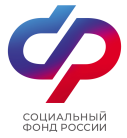        Отделение Социального фонда России по Орловской области       302026, г. Орел, ул. Комсомольская, 108, телефон: (486-2) 72-92-41, факс 72-92-07